INTERNATIONAL WHEAT CONFERENCE AND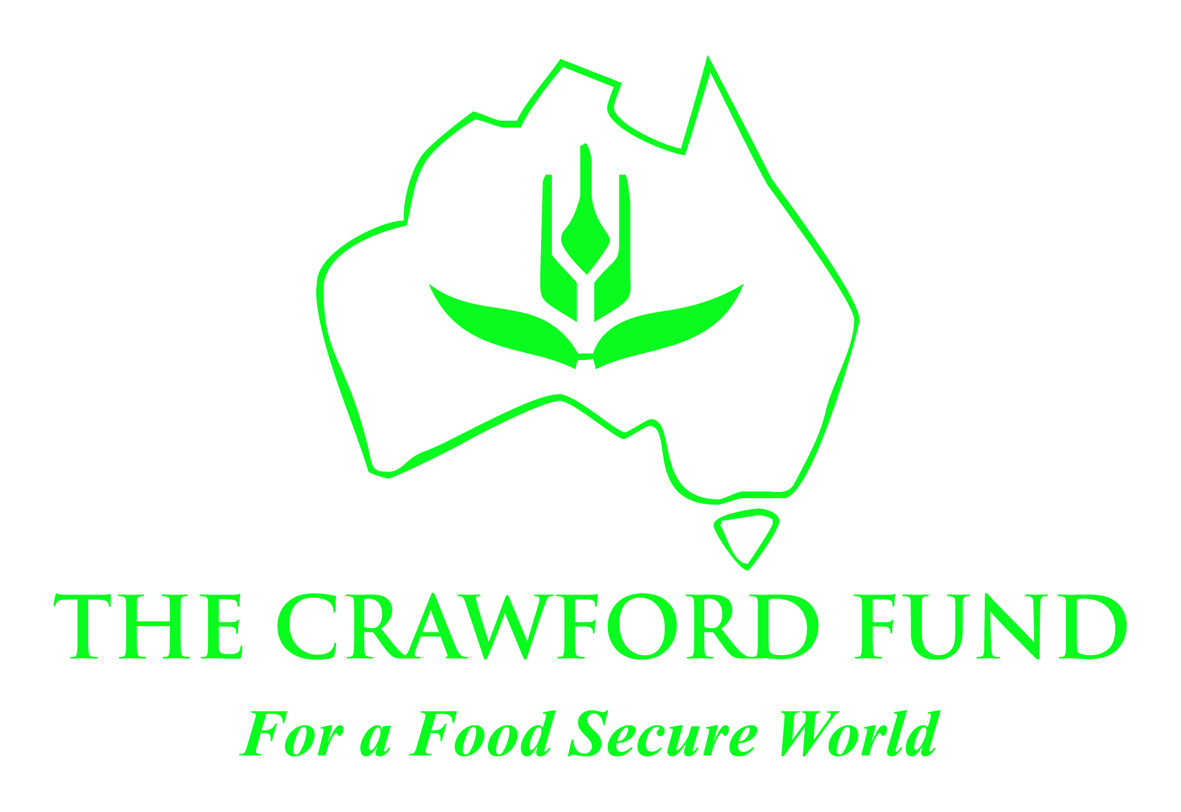 BORLAUG GLOBAL RUST INITIATIVE MEDIA INTERVIEWS ORGANISED/COVERAGEMore than 50 interviews were arranged and a selection of Australian coverage is below with links:National Radio Current Affairs “PM” Program (throughout Australia and the region):Raj http://www.abc.net.au/pm/content/2015/s4315659.htmRadio National Breakfast (broadcast nationally and through the Australasian/Pacific region):Braun http://www.abc.net.au/radionational/programs/breakfast/surge-of-gluten-free-diets-in-the-west-threatens/6793906National Community Radio “The Wire” (broadcast nationally)Raj http://www.2ser.com/component/k2/item/18134-the-wire-21-september-2015National ABC Rural News:Raj http://www.abc.net.au/news/2015-09-18/national-rural-news/6786726Mahmoud http://www.abc.net.au/news/2015-09-21/syrian-seed-bank-saved/6792590National ABC Radio News:Braun, Monday: 7am Sample http://blogs.abc.net.au/nsw/2015/09/0730-abc-new-england-north-west-news-21092015.html (at 4min)Devex:Feature articlehttps://www.devex.com/news/in-sydney-a-call-for-paradigm-shift-on-agriculture-86967Raj Opinion Piece https://www.devex.com/news/why-hybrid-wheat-may-be-the-key-to-stave-off-world-hunger-86953ABC Country Hour (two full live one hour programs from the event plus additional stories, also distributed nationally to other State Country Hour programs and for national rural news) Friday http://www.abc.net.au/news/2015-09-18/nsw-country-hour-friday-18-september-2015/6787652
Monday http://www.abc.net.au/news/2015-09-21/nsw-country-hour-monday-21-september-2015/6792004Interviews were with:Fischer http://mobile.abc.net.au/news/2015-09-25/aid-money-spent-on-wheat-breeding-brings-dividends-for-farmers/6805284Velu http://www.abc.net.au/news/2015-09-22/nsw-ancient-and-wild-grasses-could-hold-the-key-to-drought-tole/6795580Vox pops on IWC and Gluten http://www.abc.net.au/news/2015-09-18/wheat-researchers-vox-pop/6787202Raj http://www.abc.net.au/news/2015-09-18/wheat-research-needs-gm-to-feed-the-world/6786944Hickey http://www.abc.net.au/news/2015-09-18/lee-hickey-on-speed-breeding/6787746Pardey http://www.abc.net.au/news/2015-09-21/stripe-rust-costing-one-billion-dollars-in-lost-grain-production/6792106Williams http://www.abc.net.au/news/2015-09-21/gluten-intolerance-a-growing-issue-for-grain-producers-to-consi/6792654Mahmoud http://www.abc.net.au/news/2015-09-21/syrian-seed-bank-saved/6792590Fairfax Rural Press: (stories distributed nationally)Braun http://www.theland.com.au/news/agriculture/cropping/general-news/syrian-seed-genebank-flees-conflict/2744153.aspxBraun/DePauw http://www.theland.com.au/news/agriculture/cropping/grains/canadas-lessons-in-grain-gains/2744070.aspxPardey http://www.theland.com.au/news/agriculture/cropping/grains/wheat-research-needs-boost/2744068.aspxPardey http://www.theland.com.au/news/agriculture/cropping/grains/rd-spend-declines/2744069.aspxMacquarie National Rural News: (Australia's largest commercial radio news network) Hans http://www.2gb.com/article/rural-news-220915 (at 3mins)Pardey http://www.2gb.com/article/rural-news-230915 (at 4mins)Weekly Times (biggest circulating rural newspaper)Raj Page 9 http://www.weeklytimesnow.com.au/agribusiness/cropping/genetic-modification-needed-to-boost-wheat-crop-production-by-2050/story-fnker6ee-1227548816824Raj Page 16 http://www.weeklytimesnow.com.au/news/opinion/biotechnology-can-help-avert-global-hunger/story-fnkerdb0-1227547612084Narrabri CourierRaj http://www.thecourier.net.au/news/thanks-narrabri-says-famed-scientist/Sharp, Threthowan and international visitors http://www.thecourier.net.au/news/world-wheat-leaders-in-narrabri/